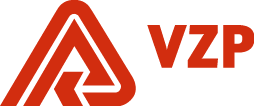 O B J E D N Á V K A	č. 24 – OM – 2017k RS č. 4600001451 (ID 1600078)(prosíme, tuto identifikaci uvádějte na faktuře)	VZP ČR závazně u CARAT Czech Republic, s.r.o. objednává služby dle Rámcové smlouvy č. 4600001451 pro Retenční reklamní kampaň podzim 2017 – vysílání reklamního spotu na obrazovkách v nemocnicích v ČR, a to dle přílohy „MEDIA PLAN OOH“, která je součástí této objednávky. Cena celkem Název kampaněDatum plněníDalší ujednáníZa VZP ČR objednávku                                          Za CARAT Czech REPUBLIC, s.r.o.                      dne  5.10.2017                                                         objednávku dne  10.10.2017           zadává	                                                                     přijímá a akceptuje		 Objednávku vystavila: XXXXXXXXXXOdběratel:Všeobecná zdravotní pojišťovna České republiky, dále jen VZP ČROrlická 4/2020130 00 Praha 3IČ: 41197518DIČ: CZ 41197518Bankovní spojení: XXXXXXXč. účtu: XXXXXXXXDodavatel:CARAT Czech Republic s.r.o.Celetná 594/19116 22  Praha 1IČ: 45807922DIČ: CZ45807922Bankovní spojení: XXXXXXXXXXč. účtu: XXXXXXXXXXX  1 098 661 Kč včetně fee a bez DPH, 1 329 379 Kč včetně fee a DPH  Retenční reklamní kampaň podzim 2017  říjen-prosinec 2017Objednávka je společností CARAT CR akceptována. Obě smluvní strany se řídí ustanoveními, která obsahuje Rámcová smlouva č. 4600001451.   Výše uvedený subjekt prohlašuje ve vztahu k § 4b zákona č. 159/2006 Sb., o střetu      zájmů, ve znění zákona č. 14/2017 Sb., že není obchodní společností, ve které veřejný    funkcionář uvedený v § 2 odst. 1 písm. c) nebo jím ovládaná osoba vlastní podíl    představující alespoň 25 % účasti společníka v obchodní společnosti.   Splatnost faktury je 30 dní od jejího doručení do VZP ČR, Orlická 4/2020,      130 00 Praha 3. Účtováno bude na základě faktury doručené společně s prokázaným    plněním na výše uvedenou adresu VZP ČR.